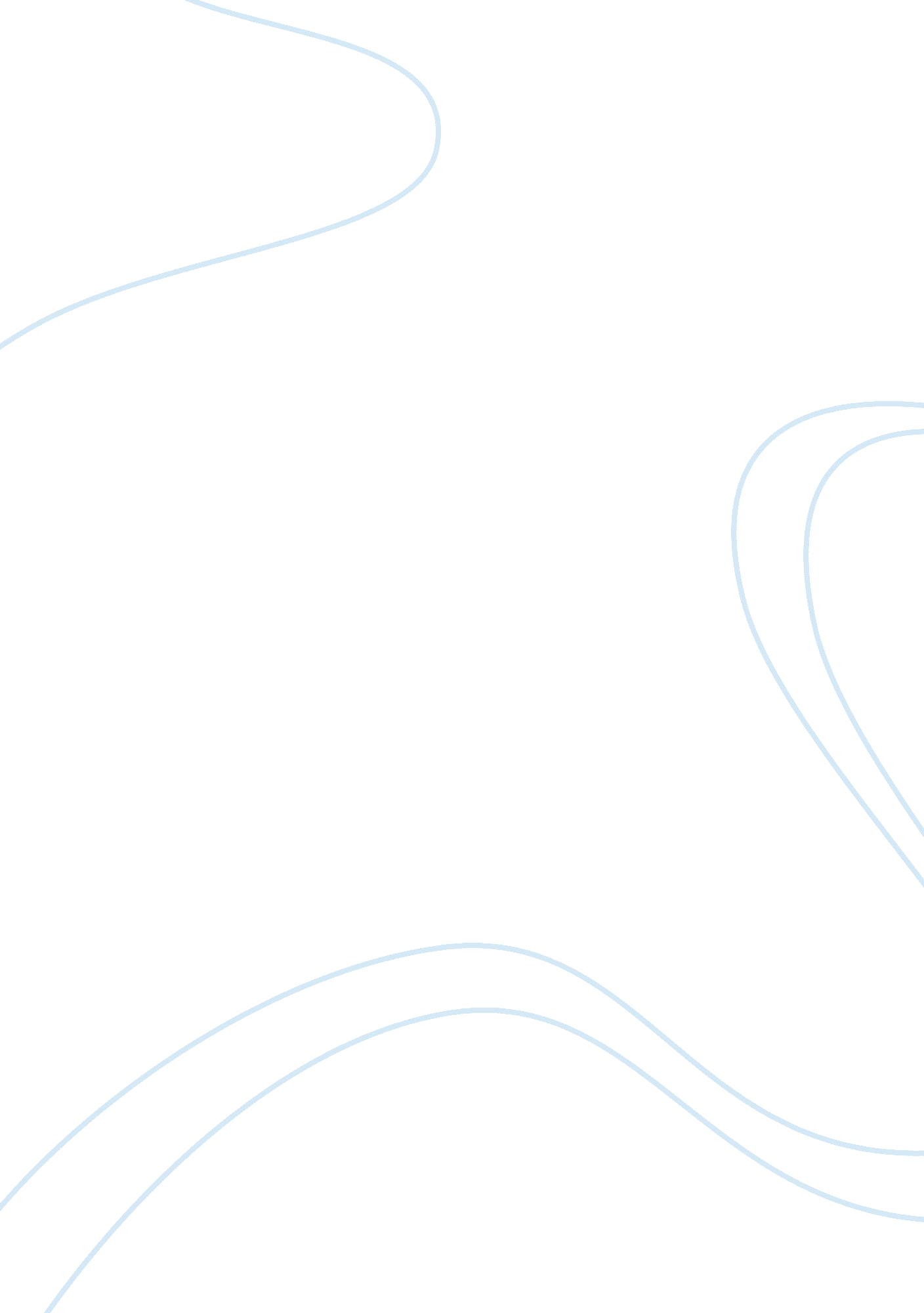 Good nursing career essay exampleTechnology, Future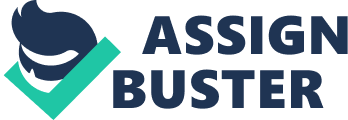 I would like to become a nurse in future. I am so passionate about it for a number of reasons. I believe it is a challenging career but again I am up to the task because that is I want to do with my life; helping the sick and save their lives. I will begin by explaining the job requirements of a nurse, and then I will discuss their salary and long range expectations. I will also discuss job availability now and in the future, as well as their job responsibilities 
In order to become a nurse, one is expected to enroll for higher education training which can be a diploma in nursing, associate of science in nursing, bachelor of science in nursing and master of science in nursing (Nursingworld. org 3). Aside from that an aspiring nurse can enroll for accelerated baccalaureate nursing programs. All these programs take an average of two to four years before a nurse becomes fully accredited and given a go ahead to be registered and practice. 
Upon completion of training a nurse is sure of getting a good starting salary and upward mobility as well as increase in salary through the years. At the same time the level of education of a nurse impacts the salary they get and the longer one serves in the profession the higher their salary. Upon graduation, a nurse is entitled to an aggregate salary of $52, 454 per year (Drexel. com 6). By their fourth year it will rise to $61, 101, by the ninth year $67, 204, nineteenth year $73, 926 and $77, 466 if they practice for over twenty years (Drexel. com 7). 
There is a high demand for nurses over the years. Their demand has been spurred by various factors which range from economical to demography. There has been an increased in population as well as the change of lifestyle which has led to the acquisition of lifestyle diseases. It is estimated that their demand will be on the increase in the foreseeable future because everyone is on the lookout for good health and nurses are core principles in helping them. It means that nursing jobs will always be there. 
Nurses often work in hospitals and outpatient amenities where they are tasked with offering hands- on care to patients. They are expected to administer medicine, observe patients and also keep records of the patients which they are supposed to give to the doctors (Lois 65). There are times when nurses are tasked with other duties especially those employed in physician offices and other facilities. Works Cited Drexel. com. Average & Starting Salary for Registered Nurses (RNs). Web. Retrieved on 12thJune 2014. http://www. drexel. com/online-degrees/nursing-degrees/nursing-salaryguide/index. aspx 
Nursingworld. org. What Nurses Do. Web. Retrieved on 12th June 2014. http://www. nursingworld. org/EspeciallyForYou/What-is-Nursing/Tools-YouNeed/RNsAPNs. html 
White, Lois. Career Success in Nursing. Belmont: Cengage Learning. 2002 